§1048-A.  Disclosure of wage and unemployment compensation information to National Directory of New HiresNotwithstanding any other provision of law, the commissioner shall provide quarterly data, contained in the department's records of wages and unemployment compensation benefits paid to individuals who are reported to the Department of Health and Human Services pursuant to Title 19‑A, section 2154, to the Department of Health and Human Services for transmission to the federal Secretary of Health and Human Services as required by Section 313(g)(2) of the federal Personal Responsibility and Work Opportunity Reconciliation Act of 1996, Public Law 104-193, 110 Stat. 2105.  The cost of complying with the requirements of this section must be paid for by the federal Department of Health and Human Services to the maximum extent permitted by law, with any remaining cost paid for by the Department of Health and Human Services.  [PL 1997, c. 537, §58 (NEW); PL 1997, c. 537, §62 (AFF); PL 2003, c. 689, Pt. B, §6 (REV).]SECTION HISTORYPL 1997, c. 537, §58 (NEW). PL 1997, c. 537, §62 (AFF). PL 2003, c. 689, §B6 (REV). The State of Maine claims a copyright in its codified statutes. If you intend to republish this material, we require that you include the following disclaimer in your publication:All copyrights and other rights to statutory text are reserved by the State of Maine. The text included in this publication reflects changes made through the First Regular and First Special Session of the 131st Maine Legislature and is current through November 1. 2023
                    . The text is subject to change without notice. It is a version that has not been officially certified by the Secretary of State. Refer to the Maine Revised Statutes Annotated and supplements for certified text.
                The Office of the Revisor of Statutes also requests that you send us one copy of any statutory publication you may produce. Our goal is not to restrict publishing activity, but to keep track of who is publishing what, to identify any needless duplication and to preserve the State's copyright rights.PLEASE NOTE: The Revisor's Office cannot perform research for or provide legal advice or interpretation of Maine law to the public. If you need legal assistance, please contact a qualified attorney.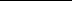 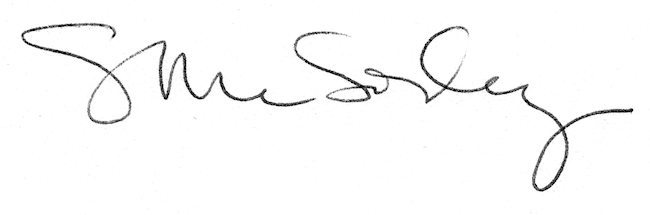 